La mayoría de los incidentes de vehículos todo terreno son el resultado de peligros comovolcaduras.inexperiencia.colisiones.todas las anteriores.Los cascos de bicicleta proporcionan suficiente protección facial y de cabeza para los operadores de vehículo todo terreno.VerdaderoFalsoLos operadores de vehículos todo terreno debe realizar actividades antes y después del viajeestiramientos u otros ejercicios.controles de seguridad.meditación.evaluaciones emocionales.Los vehículos todo terreno más seguro tienenneumáticos pequeños de alta presión.un diseño para trabajador doble.manubrio tipo motocicleta.los protectores retirados.Los trabajadores no deben operar un vehículo todo terreno cuando se sientan cansados, fatigados o si están en malas condiciones de alguna manera.VerdaderoFalsoLa mayoría de los incidentes de vehículos todo terreno son el resultado de peligros comovolcaduras.inexperiencia.colisiones.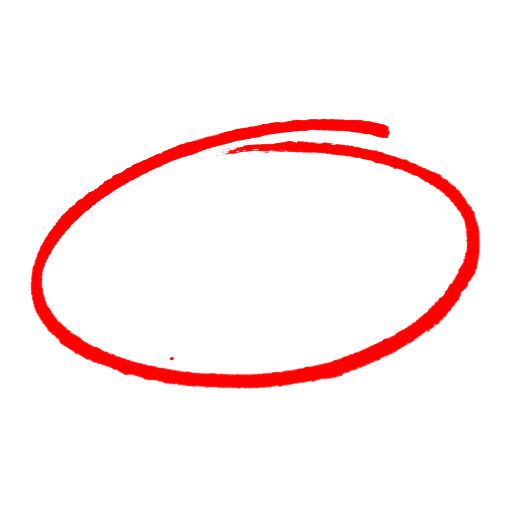 todas las anteriores.Los cascos de bicicleta proporcionan suficiente protección facial y de cabeza para los operadores de vehículo todo terreno.VerdaderoFalsoLos operadores de vehículos todo terreno debe realizar actividades antes y después del viajeestiramientos u otros ejercicios.controles de seguridad.meditación.evaluaciones emocionales.Los vehículos todo terreno más seguro tienenneumáticos pequeños de alta presión.un diseño para trabajador doble.manubrio tipo motocicleta.los protectores retirados.Los trabajadores no deben operar un vehículo todo terreno cuando se sientan cansados, fatigados o si están en malas condiciones de alguna manera.VerdaderoFalsoSAFETY MEETING QUIZPRUEBA DE REUNIÓN DE SEGURIDADSAFETY MEETING QUIZPRUEBA DE REUNIÓN DE SEGURIDAD